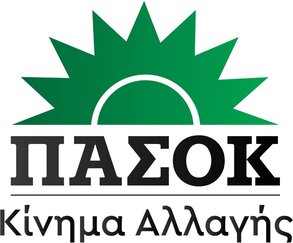 ΚΟΙΝΟΒΟΥΛΕΥΤΙΚΗ ΟΜΑΔΑΑθήνα, 30 Νοεμβρίου 2023ΤΡΟΠΟΛΟΓΙΑ Στο σχέδιο νόμου του Υπουργείου Εθνικής Οικονομίας και Οικονομικών «Δάνεια: Διαφάνεια, ανταγωνισμός, προστασία των ευάλωτων - Ενσωμάτωση της Οδηγίας (ΕΕ) 2021/2167, επανεισαγωγή του προγράμματος «ΗΡΑΚΛΗΣ» και άλλες επείγουσες διατάξεις». Θέμα: «Βιώσιμη ρύθμιση οφειλών 120 μηνιαίων δόσεων προς τη φορολογική διοίκηση, τους ασφαλιστικούς φορείς και τους Δήμους»Αιτιολογική ΈκθεσηΟι παλαιότερες ρυθμίσεις οφειλών (ενδεικτικά οι ρυθμίσεις σε 100 και σε 120 μηνιαίες δόσεις), αποτέλεσε μια ανάσα για τους πολίτες και τις επιχειρήσεις. Ωστόσο, η δύσκολη οικονομική συγκυρία στη χώρα κατά τη διάρκεια των τελευταίων ετών, η πανδημία του COVID-19 και η ενεργειακή κρίση, ο πληθωρισμός και η ακρίβεια που έχουν ακολουθήσει, διαμορφώνουν ένα ασφυκτικό πλαίσιο για τους οφειλέτες, οι οποίοι βλέπουν τον οικονομικό τους προϋπολογισμό να ανατρέπεται πλήρως και ασφυκτιούν. Με δεδομένες λοιπόν τις συνθήκες που έχουν διαμορφωθεί σήμερα, είναι αναγκαίο να δοθεί η δυνατότητα στους οφειλέτες να εντάξουν τις οφειλές τους προς τη φορολογική διοίκηση, τους ασφαλιστικούς φορείς και τους Δήμους σε μια γενναία ρύθμιση οφειλών 120 δόσεων.Εκτός της ανωτέρω κατηγορίας των παλιών οφειλετών που έχασαν τη ρύθμιση γιατί δεν μπόρεσαν να ανταποκριθούν ταυτόχρονα στην πληθώρα υποχρεώσεων, η ενεργειακή κρίση και η ακρίβεια ως συνεπακόλουθο αυτής αλλά και της ακολουθούμενης κυβερνητικής πολιτικής, έχει δημιουργηθεί νέα γενιά οφειλετών όπως αποδεικνύεται (ενδεικτικά ) από τα στοιχεία του ΚΕΑΟ. Ακριβώς αυτή η ζοφερή κατάσταση που απειλεί την κοινωνική συνοχή, την βιωσιμότητα των επιχειρήσεων αλλά και τα δημόσια οικονομικά επιβάλλει την ανάγκη μιας νέας γενναίας ρύθμισης-ευκαιρίας για τους οφειλέτες. Και ως απάντηση στην κατάσταση αυτή, κατατίθεται η παρούσα τροπολογία αποτελούμενη από δύο άρθρα με την οποία προτείνονται:  α) Για όσους δεν έχουν ενταχθεί μέχρι σήμερα σε ρύθμιση οφειλών: νέα βιώσιμη ρύθμιση έως και εκατόν είκοσι (120) μηνιαίων δόσεων με προκαταβολή 5%, επί των υφιστάμενων ληξιπρόθεσμων οφειλών προς τη Φορολογική Διοίκηση, τους Φορείς Κοινωνικής Ασφάλισης και τους Δήμους. Η δυνατότητα αυτή χορηγείται για οφειλές που έχουν καταστεί ληξιπρόθεσμες έως και την 15.12.2022. Η ένταξη στη ρύθμιση του παρόντος άρθρου έχει ως προϋπόθεση την προκαταβολή 5% του οφειλόμενου κεφαλαίου, ενώ προβλέπεται έκπτωση 40-85% επί των προσθέτων τελών και προσαυξήσεων ανάλογα με τον αριθμό των δόσεων εξόφλησης της οφειλής (όσο λιγότερες οι δόσεις τόσο μεγαλύτερη η έκπτωση). Ειδικά στην περίπτωση εφάπαξ καταβολής του συνόλου της οφειλής εντός 30 ημερολογιακών ημερών από την αίτηση υπαγωγής στη ρύθμιση, εκπίπτει το σύνολο των προσαυξήσεων και προστίμων.Η οφειλή χωρίζεται σε δύο μέρη, με το πρώτο να ανέρχεται στο 70% της οφειλής και το δεύτερο στο υπόλοιπο 30%. Σε ρύθμιση έως και 120 δόσεις υπάγεται το πρώτο μέρος της οφειλής, ενώ το δεύτερο παραμένει άτοκο. Εφόσον ο οφειλέτης ολοκληρώσει την αποπληρωμή του πρώτου μέρους, σύμφωνα με τους όρους που έχουν οριστεί, το δεύτερο μέρος που αντιστοιχεί στο 30% διαγράφεται.Επιπλέον όσοι υπάγονται στη ρύθμιση και τηρούν τους όρους της δικαιούνται να λάβουν αποδεικτικό φορολογικής και ασφαλιστικής ενημερότητας διμηνιαίας ισχύος.β) Για όσους είχαν ενταχθεί σε προηγούμενη ρύθμιση και την έχασαν: αναβίωση της παλιάς ρύθμισης οφειλών.Επιπλέον, δίνεται η δυνατότητα στον κανονιστικό νομοθέτη να εξειδικεύσει με ΚΥΑ  ειδικότερα ζητήματα απαραίτητα για την εφαρμογή των ρυθμίσεων της παρούσης τροπολογίας. Αθήνα, 30 Νοεμβρίου 2023ΤΡΟΠΟΛΟΓΙΑ Στο σχέδιο νόμου του Υπουργείου Εθνικής Οικονομίας και Οικονομικών «Δάνεια: Διαφάνεια, ανταγωνισμός, προστασία των ευάλωτων - Ενσωμάτωση της Οδηγίας (ΕΕ) 2021/2167, επανεισαγωγή του προγράμματος «ΗΡΑΚΛΗΣ» και άλλες επείγουσες διατάξεις»,  προστίθεται άρθρο ως εξής:“Άρθρο …”Βιώσιμη ρύθμιση οφειλών 120 μηνιαίων δόσεων προς τη φορολογική διοίκηση, τους ασφαλιστικούς φορείς και τους Δήμους «1. α)Σε φυσικά και νομικά πρόσωπα που δεν έχουν υπαχθεί σε καμία προηγούμενη ρύθμιση οφειλών, ούτε στον εξωδικαστικό συμβιβασμό και έχουν ληξιπρόθεσμες βεβαιωμένες οφειλές προς τη Φορολογική Διοίκηση, τους Φορείς Κοινωνικής Ασφάλισης και τους Δήμους, δίνεται η δυνατότητα εξόφλησης τους σε μηνιαίες δόσεις που δεν μπορούν να ξεπερνούν τις εκατόν είκοσι (120) και εφόσον το ποσό της κύριας οφειλής δεν υπερβαίνει τις πεντακόσιες χιλιάδες (500.000) ευρώ και έχουν καταστεί ληξιπρόθεσμες έως και την ημερομηνία κατάθεσης του παρόντος στη Βουλή. Η οφειλή διαχωρίζεται στην περίπτωση αυτή σε δύο μέρη. Το πρώτο μέρος ισούται με το εβδομήντα τοις εκατό (70%) της οφειλής και είναι αυτό το οποίο εξοφλείται σύμφωνα με όσα ορίζονται στο πρώτο εδάφιο. Το δεύτερο μέρος της οφειλής που ανέρχεται στο τριάντα τοις εκατό (30%)  παραμένει άτοκο μέχρι τη συμπλήρωση του χρόνου αποπληρωμής του πρώτου μέρους.  Εφόσον ο οφειλέτης ολοκληρώσει την αποπληρωμή του πρώτου μέρους σύμφωνα με τα οριζόμενα στο πρώτο εδάφιο, το δεύτερο μέρος της οφειλής διαγράφεται.β) Στους οφειλέτες που υπάγονται στην παρούσα ρύθμιση και την τηρούν καθ’ όλη τη διάρκειά της παρέχεται κλιμακωτή έκπτωση 40-85% στις προσαυξήσεις και τα πρόστιμα, εκτός αυτών που αφορούν παραβάσεις του Τελωνειακού Κώδικα περί λαθρεμπορίας και του Κώδικα Φορολογικής Απεικόνισης Συναλλαγών και το ποσό που απομένει επιβαρύνεται με τους ισχύοντες από τη νομοθεσία τόκους από την ημερομηνία έναρξης ισχύος της ρύθμισης. Η ανωτέρω  η κλιμακωτή έκπτωση 40-85% ορίζεται με την ΚΥΑ της παρ.1ζ και συναρτάται με τον αριθμό των μηναίων δόσεων εξόφλησης της οφειλής, αυξανόμενη σταδιακά εντός του ανωτέρω πλαισίου διακύμανσης όσο μειώνονται οι δόσεις. Ειδικά στην περίπτωση εφάπαξ καταβολής του συνόλου της οφειλής εντός 30 ημερολογιακών ημερών από την αίτηση υπαγωγής στη ρύθμιση, εκπίπτει το σύνολο των προσαυξήσεων και προστίμων.γ) Η ένταξη στη ρύθμιση του παρόντος άρθρου προϋποθέτει την  υποβολή αίτησης του οφειλέτη  έως την 15.2.2023 και την εφάπαξ προκαταβολή 5% επί του ως άνω υπολογιζόμενου ποσού οφειλής έως το τέλος του μήνα εντός του οποίου πραγματοποιείται η υποβολή της αίτησης υπαγωγής. δ) Η ρύθμιση του παρόντος απόλλυται, εάν δεν καταβληθεί ποσό δόσεων που αντιστοιχεί σε δύο (2) μηνιαίες δόσεις της ρύθμισης εντός του ίδιου ημερολογιακού έτους. Δυνατότητα επανένταξης υφίσταται μόνο σε περίπτωση που η απώλεια της ρύθμισης οφείλεται σε ανωτέρα βία. Ειδικά στην περίπτωση που ο οφειλέτης αποβιώσει πριν την ολοκλήρωση της ρύθμισης, η ρύθμιση συνεχίζεται από τους κληρονόμους του. Κατά τη διάρκεια της προθεσμίας αποποίησης και για τρεις (3) μήνες μετά τη λήξη της δεν επέρχεται έκπτωση του κληρονόμου. ε) Κατά τη διάρκεια της ρύθμισης, εφόσον τηρούνται οι όροι αυτής, χορηγείται στον οφειλέτη αποδεικτικό φορολογικής και ασφαλιστικής ενημερότητας διμηνιαίας ισχύος.στ) Το ελάχιστο ποσό της οριζόμενης μηνιαίας δόσης δεν μπορεί να είναι μικρότερο από πενήντα (50) ευρώ.ζ) Με κοινή απόφαση του Υπουργού Εργασίας, Κοινωνικής Ασφάλισης και Κοινωνικών Υποθέσεων και του Υπουργού Εσωτερικών εξειδικεύεται κάθε άλλο ειδικότερο θέμα για την εφαρμογή του παρόντος άρθρου.2. α) Οφειλέτες που είχαν υπαχθεί σε καθεστώς ρύθμισης τμηματικής καταβολής οφειλών προς τη Φορολογική Διοίκηση, τους Φορείς Κοινωνικής Ασφάλισης και τους Δήμους και οι οποίοι απώλεσαν έως την 15/12/2022, δύνανται να επανενταχθούν στο ίδιο καθεστώς ρύθμισης με τους ίδιους όρους και προϋποθέσεις. Η επανένταξη των οφειλετών στην απολεσθείσα ρύθμιση συντελείται με την καταβολή μίας δόσης μέχρι την τελευταία ημέρα του επόμενου μηνός από τη δημοσίευση του νόμου αυτού. Η προθεσμία καταβολής όλων των επόμενων δόσεων της αναβιώσασας ρύθμισης παρατείνεται κατά το πλήθος των δόσεων που ήταν ανεξόφλητες την ημέρα της αναβίωσης.β) Με κοινή απόφαση του Υπουργού Οικονομικών, του Υπουργού Εργασίας και Κοινωνικών Υποθέσεων και του Υπουργού Εσωτερικών ρυθμίζεται κάθε άλλο ειδικότερο θέμα για την εφαρμογή του παρόντος άρθρου.»Οι προτείνοντες βουλευτέςΑνδρουλάκης ΝικόλαοςΓερουλάνος ΠαύλοςΛιακούλη ΕυαγγελίαΠάνας ΑπόστολοςΚατρίνης ΜιχάληςΜάντζος ΔημήτριοςΑποστολάκη ΜιλέναΑχμέτ ΙλχάνΒατσινά ΕλένηΓιαννακοπούλου ΚωνσταντίναΓρηγοράκου ΠαναγιώταΔουδωνής ΠαναγιώτηςΚαζάνη ΑικατερίνηΚουκουλόπουλος ΠαρασκευάςΚωνσταντινόπουλος ΟδυσσέαςΜιχαηλίδης ΣταύροςΜουλκιώτης ΓεώργιοςΜπαράν ΜπουρχάνΜπιάγκης ΔημήτριοςΝικητιάδης ΓεώργιοςΝικολαΐδης  ΑναστάσιοςΠαπανδρέου ΓεώργιοςΠαρασκευαΐδης ΠαναγιώτηςΠαραστατίδης ΣτέφανοςΠαρασύρης ΦραγκίσκοςΠουλάς ΑνδρέαςΣπυριδάκη ΑικατερίνηΣταρακά ΧριστίναΤσίμαρης ΙωάννηςΧνάρης ΕμμανουήλΧρηστίδης ΠαύλοςΧριστοδουλάκης Εμμανουήλ